				           Проект     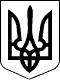 УКРАЇНАЧЕЧЕЛЬНИЦЬКА РАЙОННА РАДАВІННИЦЬКОЇ ОБЛАСТІРІШЕННЯ ____березня 2017 року                                                               10 сесія 7 скликанняПро роботу районного Будинку дитячої творчості	Відповідно до частин пункту 20 частини 1, частини 2 статті 43  Закону України «Про місцеве самоврядування в Україні», заслухавши інформацію директора районного Будинку дитячої творчості Ситник С.М., районна рада відзначає, що заклад проводить значну роботу по залученню учнівської молоді до отримання позашкільної освіти.	Працює 22 творчих об’єднання за напрямами: науково-технічна творчість, декоративно-ужиткове мистецтво, художньо-естетичний, туристсько-краєзнавчий, гуманітарно-реабілітаційний, в яких займається 340 дітей. При закладі працює районна організація учнівського врядування «Лідер». Протягом року на базі РБДТ проводиться біля 30 районних масових заходів, в яких беруть участь близько 600 школярів району. Гуртківці є постійними учасниками і неодноразовими призерами районних, обласних та Всеукраїнських конкурсів.	Враховуючи висновок постійної комісії з питань соціального захисту населення, освіти, культури, охорони здоров’я, спорту та туризму районна рада ВИРІШИЛА:1. Інформацію директора районного Будинку дитячої творчості       Ситник С.М. взяти до відома.	2. Педагогічному колективу районного Будинку дитячої творчості: 1) продовжувати роботу по наданню якісної позашкільної освіти відповідно до вимог суспільства та запитів вихованців, впровадженню в роботу гуртків нових технік декоративного мистецтва, розширенню напрямів позашкільної роботи з метою відродження кращих надбань українського народу, його культури і національних традицій; 2) брати активну участь в конкурсах різних рівнів по написанню проектів з метою отримання грантових коштів для покращення матеріальної бази закладу;	3) спільно з відділом освіти райдержадміністрації звернути увагу на залучення до занять в гуртках дітей-сиріт, дітей, позбавлених батьківського піклування, дітей із багатодітних, малозабезпечених сімей, сімей переселенців та дітей з особливими потребами.	3. Контроль за виконанням цього рішення покласти на постійну комісію районної ради з питань соціального захисту населення, освіти, культури, охорони здоров’я, спорту та туризму (Воліковська Н.В.).Голова районної ради							С.В. П’яніщукСитник С.М.Воліковська Н.В.Катрага Л.П.Кривіцька І.О.Лисенко Г.М.Крук Н.А.